DATOS GENERALES DE LA PUBLICACIÓNInstrucciones: Revise los apartados siguientes y llene TODOS los campos que apliquen a su trabajo. No se generarán constancias a autores que no hayan sido registrados en el formato y en el sistema de registro., Dirección (autor principal): Correo electrónico de contacto: Palabras clave: Fecha de envío: Fecha de aprobación: Introducción (obligatorio)En este espacio debe incorporar el texto correspondiente la introducción, considere la justificación del trabajo, los objetivos del estudio y, en caso de contar con ella, la hipótesis de trabajo. Método (Obligatorio)Este espacio está destinado para que incorpore el tipo de estudio de que se trata, la población y muestra considerada, los instrumentos y procedimientos utilizados y el análisis estadístico considerado de acuerdo a los objetivos planteados. Resultados (Obligatorio)En este apartado debe incorporar los resultados obtenidos en el estudio, considerando el uso de tabla o gráficas. Máximo una de cada una. Procure ser lo más concreto posible y resaltar las aportaciones más importantes del estudio.A continuación, se presenta un ejemplo de gráficaGráfica 1 Aquí debe incluir el título de la gráfica en formato APAFuente: Procedencia de la gráfica o información considerada en su construcciónCon el fin de ilustrar el uso de tablas en el trabajo, a continuación, le presentamos un ejemplo de tabla:Tabla 1: Ejemplo de título de la tablaEl título de la tabla debe incluir el título en formato APAFuente: Procedencia de la tabla o información utilizada en su construcciónDiscusión de resultados y conclusiones (obligatorio):Esta sección se destina al análisis de los aportes obtenidos y la discusión de los resultados con base en trabajos o consideraciones teóricas previas. Incluya sus conclusiones considerando los objetivos, hipótesis de trabajo y, si lo desea, las perspectivas futuras que pueda tener su trabajo.Referencias (obligatorio)INCLUYA UN MÁXIMO DE CINCO TRABAJOS CITADOS UTILIZANDO EL FORMATO apa, PARA FINES DE EJEMPLO, LE INCLUÍMOS UN EJEMPLO:Boss, S., y Krauss, J. (2008) Reinventing project-based learning project. Washington,DC: International Society for Technology in Education.Dumont, H., y Istance, D. (2010). Analysing and designing learning environments for the 21st Century. en: Dumont, H., Istance, D.,  y Benavides, F. (eds). Theo nature of Learning. Using Research to inspire practice. Washington: OCDE Centre for Educational Research and Innovation. pp. 19-34.Ortega, C. (2014). Appiario, un modelo de aprendizaje para desarrollar soluciones para el entorno (DISPONIBLE EN: http://www.youngmarketing.co/una-escuela-inspirada-en-las-necesidades-del-mundo-real/) [consultado 30 de octubre de 2014]Reigeluth, Ch. (2012), Instructional Theory and Technology for the New Paradigm of Education, en: Revista de Educación a Distancia. Número 32 http://www.um.es/ead/red/32(No borrar la siguiente declaración de protección de derechos y logotipo)Declaración de conflicto de intereses Los autores de este artículo expresan que no tuvieron ningún conflicto de intereses durante la preparación de este documento ni para su publicación.Obra protegida con una licencia Creative Commons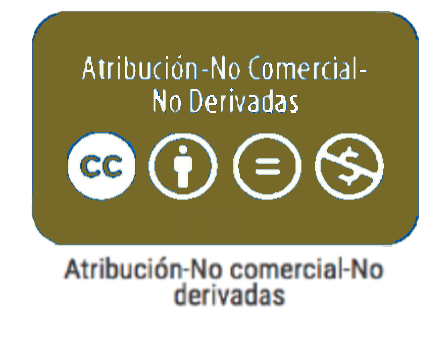 Título Principal:Título en inglés:Autor principal:Palabras clave:Correo electrónico:Dirección postal del autor principal:Fecha de envío:Fecha de aprobación:Coautores:Institución(es):Tipo de contribución:Seleccione de la lista el tipo de participación en el FORO: Área:Seleccione de la lista el área a la que pertenezca prioritariamente su trabajo:Carrera / área de adscripción2011201220132014TotalBiología4491230Cirujano Dentista315242571DELEX00000Enfermería5112323Ingeniería Química1962139Lenguas Extranjeras01258Médico 
Cirujano330242380Posgrado2614830Psicología4216932Química Farmacéutico Biológica15234640134Total37105147146456